MERSİN İNSU KÖYLÜLERİNİN TAŞOCAĞI İSYANINI CHP MECLİSE TAŞIDI     TARİH: 05.04.2021Değerli Basın MensuplarıMeyvecilik ve hayvancılıkla geçinen Mersin İnsu köyüne 72 dekarlık taşocağı açılması kararına köylüler ve çevreciler isyan etti. CHP Konuyu Meclis’e taşıdı.ANKARA //CHP Mersin Milletvekili Alpay Antmen, İnsu köyüne giderek köylülere ve çevrecilere destek verdi. Antmen, ayrıca Çevre ve Şehircilik Bakanı Murat Kurum tarafından yanıtlanması istemiyle soru önergesi vererek konuyu Meclis Gündemine taşıdı.Önergesinde ocağın açılması durumunda insan sağlığının olumsuz etkileneceğini, tarımsal üretimin zarara uğrayacağını ve doğada geri dönülemeyecek tahribatlar oluşacağını ifade eden CHP’li Vekil “Bu nedenle başta köylüler olmak üzere bölge halkı ve çevreciler, bu ocağın açılmasına karşı toplantılar ve etkinlikler düzenlemektedir. 6 Nisan 2021 tarihinde ÇED toplantısı yapılacak olan ocağın faaliyete geçirilmesi durumunda ayrıca trafikte de büyük sıkıntılara yol açacaktır. Bu ocak kararından derhal vazgeçilmelidir” dedi.Antmen’in önergesinde yer alan sorular şu şekilde;– Doğaya, çevreye, tarımsal üretime ve en önemlisi insan sağlığına olumsuz etkileri olacağı belli olan taşocağının açılma ısrarı nedendir?- Bu ocağın işletmecileri kim ya da hangi şirketlerden oluşmaktadır? Bu konuyla ilgili bir ihale yapılmış mıdır? Varsa bu ihale ne şekillerde gerçekleştirilmiştir?– Mersin’de şu anda kaç tane taşocağı bulunmaktadır? Bunların kaçının ÇED raporu bulunmaktadır? Raporların sonuçları nelerdir?– Mersin’de faaliyette olan taşocakları dışında kaç tane taşocağı başvuru beklemektedir? Bunlar hangi bölgelerde açılmak istenmektedir? ÇED başvurularının durumları nelerdir?– Türkiye’de şu anda kaç tane taşocağı bulunmaktadır? Bunların kaçının ÇED raporu bulunmaktadır? Raporların sonuçları nelerdir?– Türkiye’de faaliyette olan taşocakları dışında kaç tane taşocağı başvuru beklemektedir? Bunlar hangi illere açılmak istenmektedir? ÇED başvurularının durumları nelerdir?– Türkiye’de, taşocakları açılması nedeniyle kaç tane ağaç ve yeraltı suyu kaybı yaşanmıştır?– Önergenin yanıtlandığı tarih itibariyle; Türkiye’de şu ana kadar taşocaklarında meydana gelen iş kazaları nedeniyle kaç kişi yaşamını yitirmiş, kaç kişi yaralanmıştır?Haber fotolarını ekte,  video linkini aşağıda sunar, iyi çalışmalar dileriz.https://twitter.com/avantmen33/status/1378333068671524865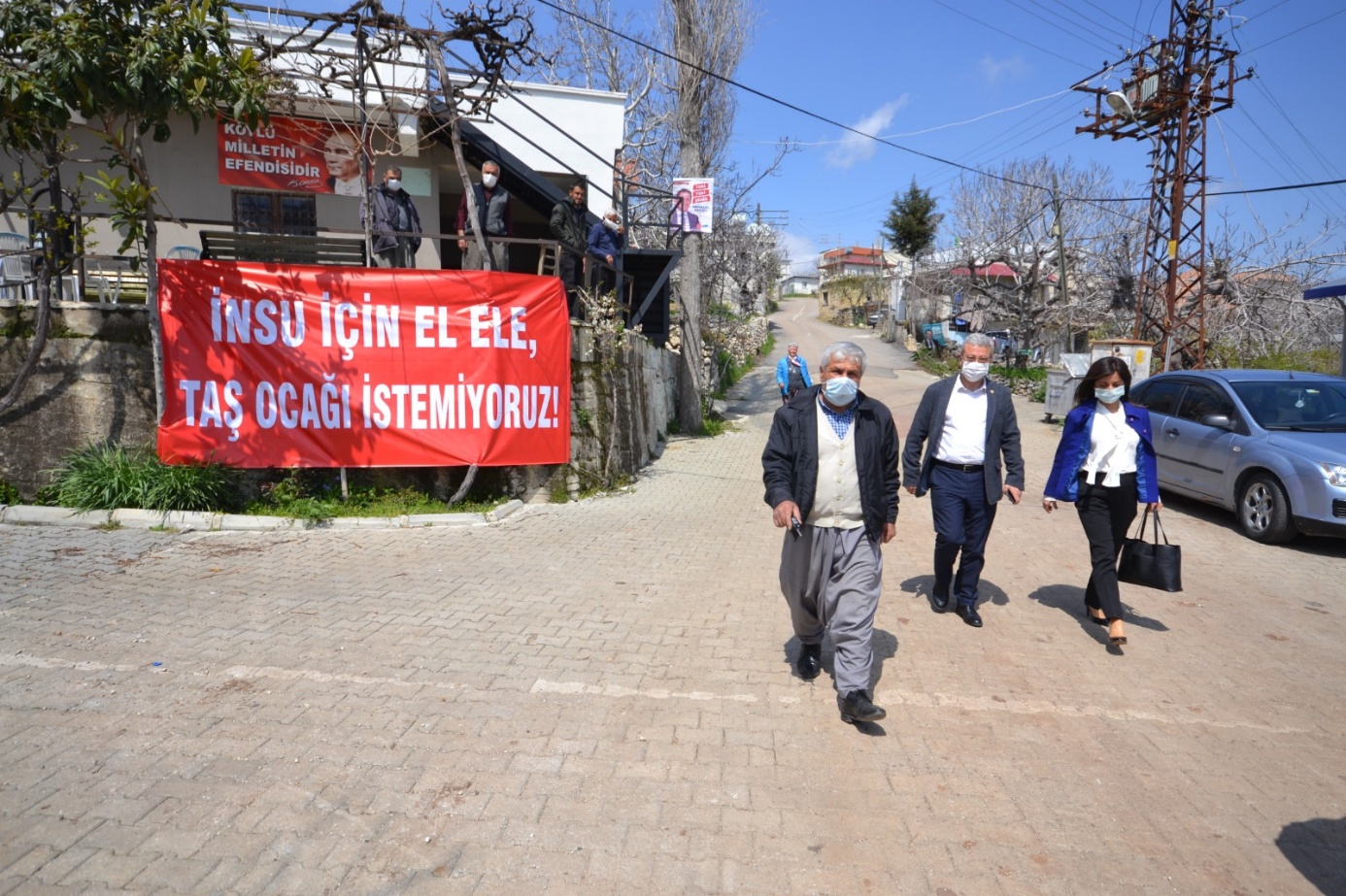 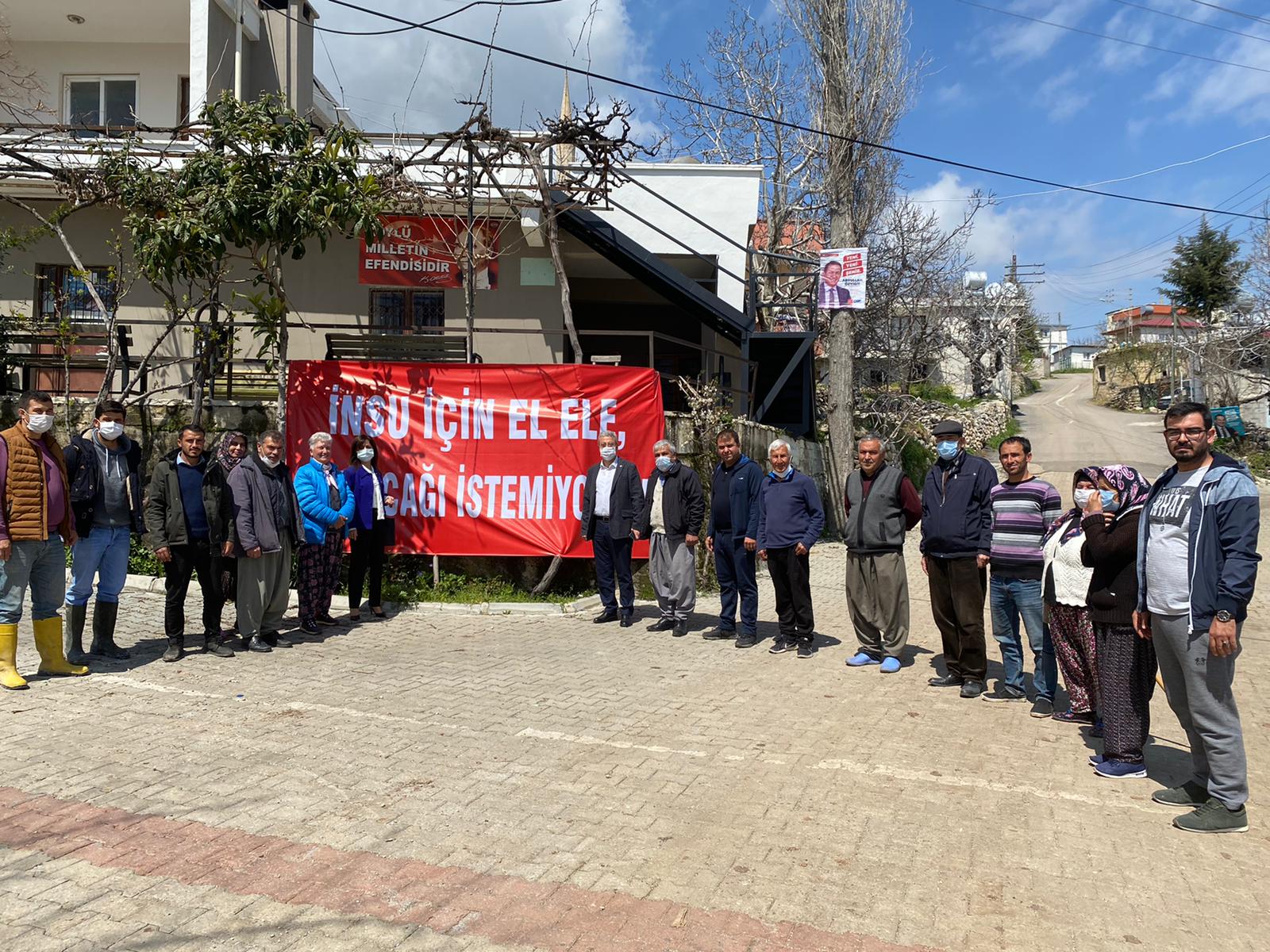 